ПОЛОЖЕНИЕо проведении Городского конкурса«Новая версия»1. Общие положения1.1 Конкурс «Новая версия» (в дальнейшем Конкурс) проводится ГБОУ СПО (ССУЗ) «Златоустовский индустриальный колледж им. П.П. Аносова» при участии Управления образования и Совета по образованию Златоустовского городского округа.1.2 Конкурс представляет собой интеллектуальную игру, проводимую  в течение определенного периода и завершающуюся подведением итогов и награждением победителей. Интеллектуальная игра предусматривает выполнение конкретных заданий в заочной или очной версии. 2. Цели и задачи Конкурса2.1 Конкурс проводится в целях совершенствования подготовки учащихся школ города в области информационно-коммуникационных технологий; закрепления и углубления знаний и умений, полученных в процессе обучения; стимулирования творческого роста; повышения престижа образовательных учреждений; выявления одаренных и талантливых учащихся.2.2 Основными задачами конкурса являются:содействие формированию информационной культуры у учащихся школ;внедрение информационных технологий в образовательную практику, выявление новых тенденций в развитии информационного пространства;развитие творческого мышления школьников;профориентация учащихся.3. УчастникиВ конкурсе принимают участие команды школ города.  В состав команды входит 5 человек, учащиеся 9-10 классов. Количество команд не ограничено.4. Руководство КонкурсаОргкомитет Конкурса состоит из представителей:Управления образования Златоустовского городского округа;Совета по образованию Златоустовского городского округа;администрации ГБОУ СПО  (ССУЗ) «ЗлатИК им.П.П. Аносова»;преподавателей специальных дисциплин ГБОУ (ССУЗ) «ЗлатИК им.П.П. Аносова».5. Сроки и место проведения КонкурсаКонкурс проводится в двух версиях.Заочная версия:Место проведения – школы города.Участники заочной версии Конкурса учащиеся 9-10 классов выполняют предложенные задания (см. Приложение 1) и высылают бланки с ответами по электронному адресу: konkurszlatik@list.ru до 25.12.2012 г.Очная версия:Место проведения – ГБОУ СПО  (ССУЗ) «ЗлатИК им.П.П. Аносова».Срок проведения: 21.01.2013 г. в 13-00.Заявка на участие команды в Конкурсе (см. Приложение 2) заполняется и высылается по электронному адресу: konkurszlatik@list.ru до 25.12.2012 г.Конкурс проходит в виде компьютерной интеллектуальной игры, в которой оценивается работа каждого участника команды.6. Подведение итогов и награждение победителейПодведение итогов осуществляется:Заочная версия – подсчет  количества баллов за правильные ответы.Очная версия – итоги подводятся по результатам  выполнения заданий компьютерной интеллектуальной игры.  Учащиеся и команды, занявшие призовые места, награждаются дипломами победителя Конкурса и призами. Участники, показавшие высокие результаты, награждаются дипломами лауреатов конкурса.Учащимся – победителям Конкурса вручаются сертификаты на право поступление в колледж вне конкурса.Приложение 1Городской Конкурс «Новая версия» ЗАОЧНАЯ ВЕРСИЯ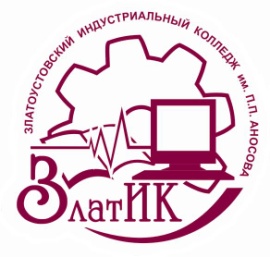 Уважаемый участник!  Предлагаем Вам ответить на вопросы нашей викторины и заполнить таблицу ответов. Заполненную таблицу ждем   до  25.12.2012 г. на адрес konkurszlatik@list.ru. Желаем удачи! Участник (Фамилия Имя)_______________________   Возраст_____________Школа, класс ______________________   e-mail __________________(5 баллов) Правильно идущие электронные часы отражаются в зеркале . Который сейчас час может быть? 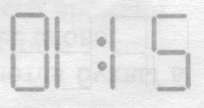 А) 12:10Б) 12:01В) 01:21Г) 21:10Д) 10:21(5 баллов) Вася шел на урок информатики и оставил на снегу следы, которые изображены на схеме: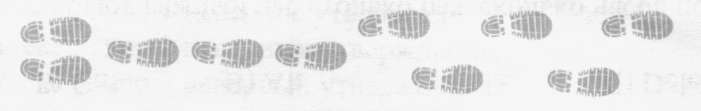 Выберите верную последовательность его действий. А) Вася сначала бежал, потом шелБ) Вася сначала стоял, потом шел, потом прыгал на одной ногеВ) Вася сначала стоял, потом прыгал на одной ноге, потом шелГ) Вася сначала прыгал на одной ноге, потом стоял, потом шелД) Вася все время бежал(5 баллов) Петя Шнуров работает в организации, проводящей сеть для предприятий. И вот однажды, доставая сетевые кабели из сумки, он обнаружил следующую картину: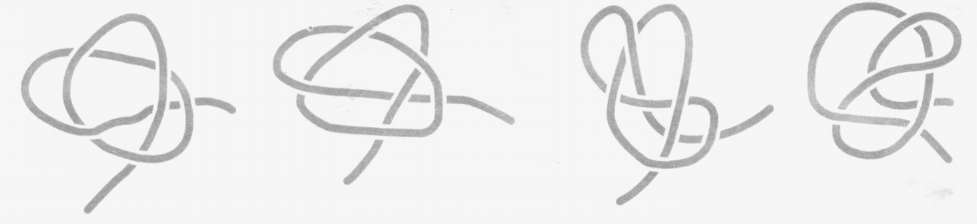 Сколько кабелей НЕ завяжутся в узел, если аккуратно потянуть за концы в разные стороны? А) 1Б) 2В) 3Г) 4Д) 0(5 баллов)  На столе лежат две одинаковые круглые монеты. Одна из них закреплена, а другая совершает один оборот, катясь вокруг первой без проскальзывания и все время соприкасаясь с закрепленной монетой. Сколько оборотов вокруг своей оси сделает катящаяся монета? А) 1Б) 2В) 3Г) 4Д) 0(10 баллов) Программист Сережа написал программу по проверке сбойных секторов на диске. Тестируя программу, Сережа обнаружил, что проверено 25952 сектора. Ровно через 2 секунды на счетчике опять появилось число, которое читается одинаково в обоих направлениях и является ближайшим к 25952. Сколько секторов проверяется за секунду? А) 25Б) 2В) 55Г) 4Д) 110(5 баллов) В каком виде представлена информация в компьютере, которой оперирует центральный процессор ЭВМ? А) Вид представления данных зависит от выполняемого приложенияБ) Центральный процессор может оперировать данными, представленными в текстовом и числовом форматахВ) Процессор работает только с информацией, представленной в виде символов ASCIIГ) Процессор оперирует только двоичными числами(5 баллов) Внезапное (аварийное) выключение компьютера приводит к: А) Потере информации на жестком дискеБ) Частичной потере информации, которая была в памяти до включения компьютераВ) Потере информации, не сохраненной на жестком дискеГ) Потере информации, не сохраненной в оперативной памяти(5 баллов) К какому уровню программного обеспечения относится драйвер принтера? А) К базовомуБ) К системномуВ) К служебномуГ) К специальному(5 баллов) Может ли прикладная программа обрабатывать данные, объем которых превышает размер оперативной памяти компьютера? А) ДаБ) НетВ) Зависит от типа операционной системыГ) Правильного ответа нет(5 баллов) В какой-то прикладной программе вы создали документ и еще ни разу не сохраняли его на жестком диске. Будет ли в этом случае различие при применении команд Сохранить и Сохранить как…А) Зависит от настроек операционной системыБ) НетВ) ДаГ) Иногда(10 баллов) Дан фрагмент рабочего листа Excel. Какой вид примет формула, содержащаяся в ячейке В2, если ее скопировать в ячейку A3? А) = D1*$A$Б) = С2*$В$1В) = D2*$B$1Г) = D1*$В$1(5 баллов) В ячейку ввели число 125 и указали формат ячейки «Процентный». Что будет в этой ячейке на экране? А) 125%Б) 1,25%В) 12500%Г) 0.12500%(10 баллов) Дан фрагмент рабочего листа Excel. Какой вид примет формула, содержащаяся в ячейке В1, если ее скопировать в ячейку A3? А) = (В2+$А$1)/С2Б) = (А4+$А$1)/В4В) = (В4+$А$1)/С4Г) = (А3+$А$1)/В3(10 баллов) В ячейке А1 рабочего листа Excel содержится формула = В2/С$2, и эта формула скопирована в ячейку A3. Какая из показанных формул будет в ячейке A3? А) = В2/С$2Б) = B4/CS2В) = B3/CS2Г) = С$2/В3(5 баллов) При обнаружении на дискете файла, зараженного вирусом, необходимо: А) Удалить файлБ) Попытаться вылечить файл с помощью антивирусной программыВ) Форматировать дискету и восстановить файл из резервной копииГ) Восстановить файл из резервной копии(5 баллов) Служба доменных имен – это: А) Служба Интернет, присваивающая имена доменамБ) Служба Интернет, преобразующая доменное имя в соответствующий ему цифровой IP-адресВ) Служба Интернет, хранящая все доменные именаГ) Правильного ответа нет(10 баллов) При несимметричном шифровании клиент кодирует сообщение о своей кредитной карте: А) С помощью публичного ключаБ) С помощью закрытого ключаВ) Поставив под ним свою электронную подписьГ) С помощью специального создаваемого для этого шифра(10 баллов) Адресом электронной почты в сети Internet может быть (выберите все возможные ответы): А) user@address.russian.ruБ) user@address@russian.ruВ) @address.russian@ruГ) user@@address.russian.ruД) user.address.russian.ru(5 баллов) Какое устройство применяется для обмена информацией с другими компьютерами через телефонную сеть (выберите 1 ответ): А) Стационарный телефонБ) Устройство BluetoothВ) КабельГ) Модем(10 баллов) Даны системы счисления: с основанием 2. 8, 10, 16. Запись вида 100: (выберите один ответ) А) Отсутствует в двоичнойБ) Существует во всех перечисленныхВ) Отсутствует в десятичнойГ) Отсутствует в восьмеричнойД) Отсутствует в шестнадцатиричной(5 баллов) В компьютер с процессором Pentium (64-разрядная шина данных и 32-разрядная шина адреса) установлена память 16 Мбайт. Каково адресное пространство этого процессора? А) 264 байтБ) 232 байтВ) 16 МбайтГ) 64 бит(15 баллов) Представлена таблица.По ее данным построена точечная, с гладкими кривыми, диаграмма.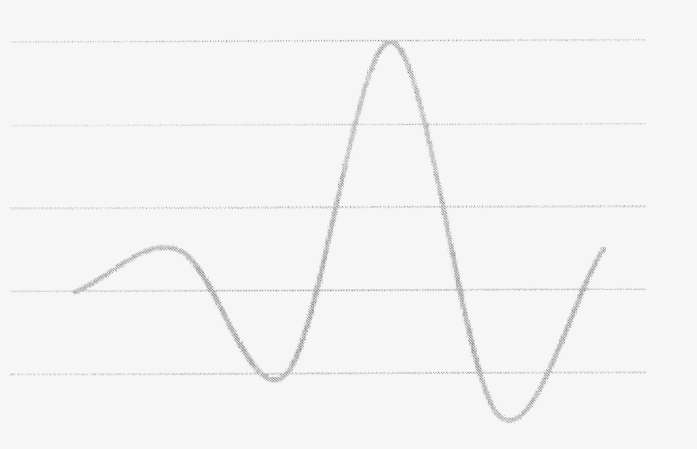 Какая ячейка не учитывалась при построении? А) А1Б) А3В) А5Г) А7(20 баллов) На рисунке заключительная часть документа расположена в два столбика.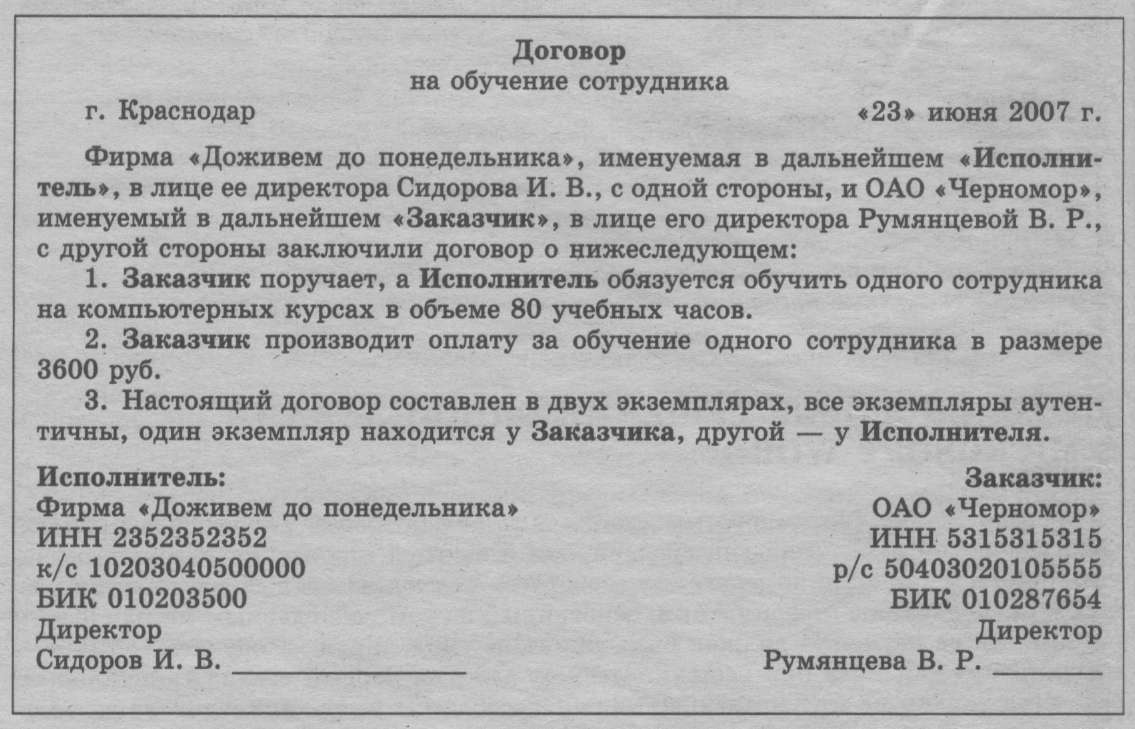 Такое расположение текста можно сделать с помощью: А) Обычных пробеловБ) Неразрывных пробеловВ) ТабуляцииГ) Невидимой таблицыД) Кнопки Надпись (рамки текста)У) КолонокПриложение 2Заявка участника городского конкурса «Новая версия»ОЧНАЯ ВЕРСИЯШкола____________________________________ Название команды_______________________________________Руководитель команды___________________________________Контактный телефон__________________________________СОГЛАСОВАНОНачальникУправления образованияЗлатоустовского городского округа_______________М.Н. ПономареваУТВЕРЖДАЮДиректор ГБОУ (ССУЗ)«Златоустовский индустриальный колледж им. П.П. Аносова___________________В.В. Сидоров№ вопросаАБВГД1234567891011121314151617181920212223АВСD12=D1*$B$134АВСD1= (В2+$А$1)/С22341234567А45210815№Ф.И.О. участникаКласс12345